Professional Growth Plan (PGP) FormStudent Name:  	     Program Name:  			Year in Program:       	Advisor:       				Evaluation Date:  Objective 1:      Activities to Accomplish the Objective:      Timeline for Completing Activities:      Criteria for Successfully Completing the Objective:      Objective 2:      Activities to Accomplish the Objective:      Timeline for Completing Activities:      Criteria for Successfully Completing the Objective:      			________				_______						Signature of Advisor			Signature of Student			Date ----------------------------------------------------------------------------------------------------------------------------------------Date PGP Successfully Completed:  				Advisor Signature:	 				Student Signature: 				Chair Signature: 				 of EducationDepartment of Educational Psychology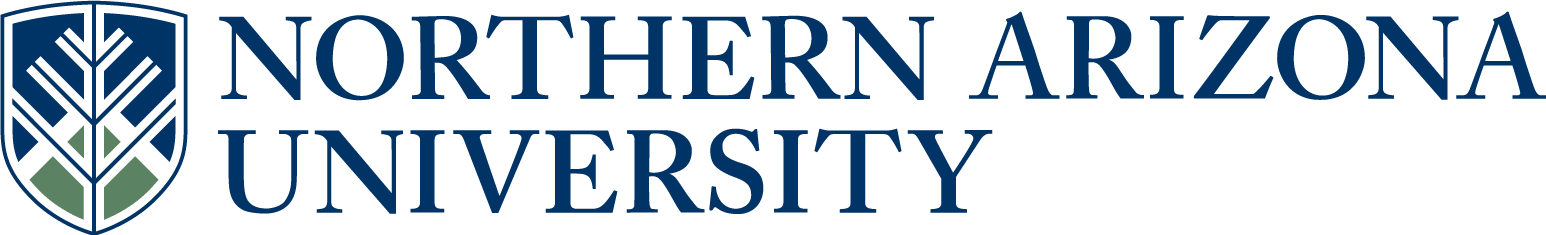 